от 03.04.2018 г.				   		                                            № 357О принятии решения по подготовке проекта планировки с проектом межевания территории, предназначенной для размещения линейного объекта «г. Мирный. Газопровод высокого давления. Реконструкция. Распределительный газопровод от ш. 50 лет Октября до ДОЦ КСМ» Рассмотрев заявление директора общества с ограниченной ответственностью «Сибирская инженерно-геодезическая компания» Сибаторова Дениса Сергеевича, действующего на основании Устава, о принятии решения по подготовке проекта планировки с проектом межевания  территории по объекту     «г. Мирный. Газопровод высокого давления. Реконструкция. Распределительный газопровод от ш. 50 лет Октября до ДОЦ КСМ», в целях обеспечения устойчивого развития территорий, определения местоположения границ образуемых и изменяемых земельных участков, в соответствии с главой 5 Градостроительного кодекса РФ, ст. 14 Федерального закона от 06.10.2003 № 131-ФЗ «Об общих принципах организации местного самоуправления в Российской Федерации», Уставом МО «Город Мирный», городская Администрация постановляет:1. Принять решение по подготовке проекта межевания территории,                   предназначенной для размещения линейного объекта ««г. Мирный. Газопровод высокого давления. Реконструкция. Распределительный газопровод от ш. 50 лет Октября до ДОЦ КСМ».  2. Управлению архитектуры и градостроительства (С.А. Сафонова) обеспечить координацию работ по подготовке проекта планировки с проектом межевания территории, предназначенной для размещения данного линейного объекта.  3. Опубликовать настоящее Постановление в порядке, установленном Уставом МО «Город Мирный». 4. Контроль исполнения настоящего Постановления возложить на 1-го Заместителя Главы Администрации по ЖКХ, имущественным и земельным отношениям С.Ю. Медведь. Глава города                                                                                             К.Н. АнтоновАДМИНИСТРАЦИЯМУНИЦИПАЛЬНОГО ОБРАЗОВАНИЯ«Город Мирный»МИРНИНСКОГО РАЙОНАПОСТАНОВЛЕНИЕ 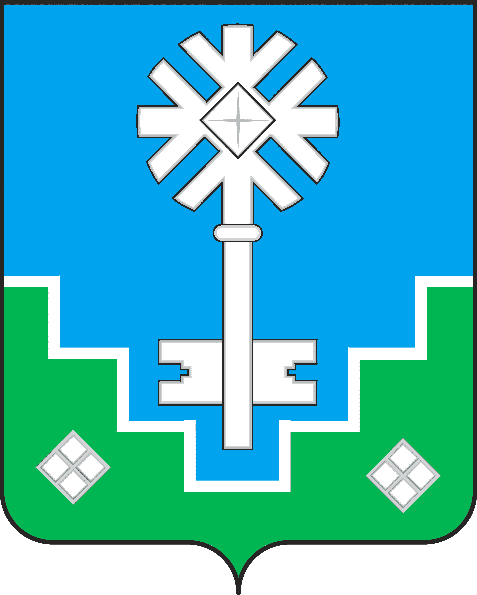 МИИРИНЭЙ ОРОЙУОНУН«Мииринэй куорат»МУНИЦИПАЛЬНАЙ ТЭРИЛЛИИ ДЬАhАЛТАТАУУРААХ